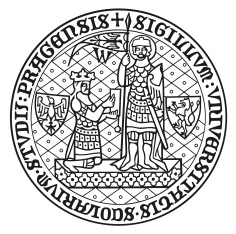         Univerzita Karlova, Fakulta sociálních věd               Potvrzení o převzetí svěřené věci                                     /zaměstnanec/Zaměstnanec: E-mail: Pracoviště: Potvrzuje, že převzal od Univerzity Karlovy, Fakulty sociálních věd k plnění svých úkolů z pracovního poměru následující věc/i/:Zaměstnanec  potvrzuje,  že uvedená věc  mu byla  svěřena ve  smyslu   § 255 a následných ustanovení zákona č. 262/2006 Sb., zákoníku práce, ve znění pozdějších předpisů výhradně pro jeho potřebu k plnění pracovních úkolů vyplývající z pracovního poměru s tím, že v případě ztráty nebo poškození tohoto předmětu odpovídá za způsobenou škodu v plné výši (při určení výše škody se vychází z ceny v době ztráty nebo poškození). Zaměstnanec se zprostí povinnosti nahradit ztrátu zcela nebo zčásti, jestliže prokáže, že ztráta vznikla zcela nebo zčásti bez jeho zavinění.  Zaměstnanec se zavazuje umožnit vedoucímu provozně-technického oddělení na jeho výzvu a v termínech jím stanovených provedení inventarizace svěřeného majetku.Zaměstnanec bere na vědomí, že svěřenou věc je povinen vrátit nejpozději v den skončení pracovního poměru, pokud nebude zaměstnavatelem požádán o jeho dřívější vrácení. Ztrátu či poškození svěřené věci je zaměstnanec povinen ohlásit neprodleně vedoucímu provozně-technického oddělení fakulty. V případě odcizení je nutné tuto skutečnost neprodleně ohlásit Policii ČR.V Praze dne 								………………………………..								         podpis zaměstnanceInventární čísloNázev věciPořizovací cena